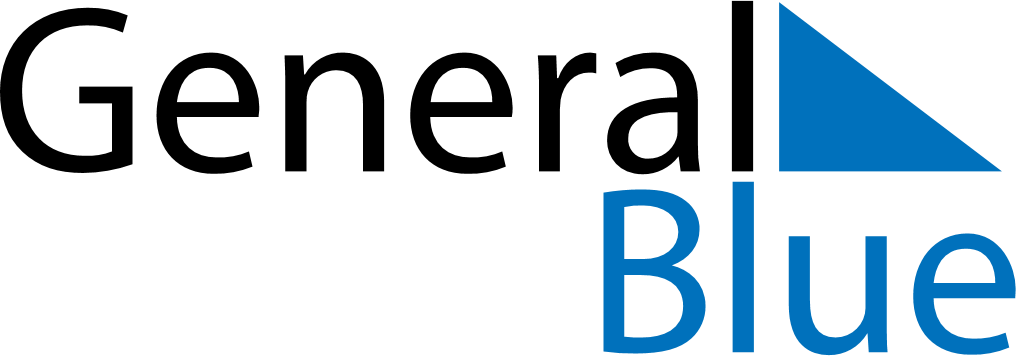 February 2024February 2024February 2024February 2024February 2024February 2024United StatesUnited StatesUnited StatesUnited StatesUnited StatesUnited StatesSundayMondayTuesdayWednesdayThursdayFridaySaturday1234567891011121314151617Valentine’s Day18192021222324Washington’s Birthday2526272829NOTES